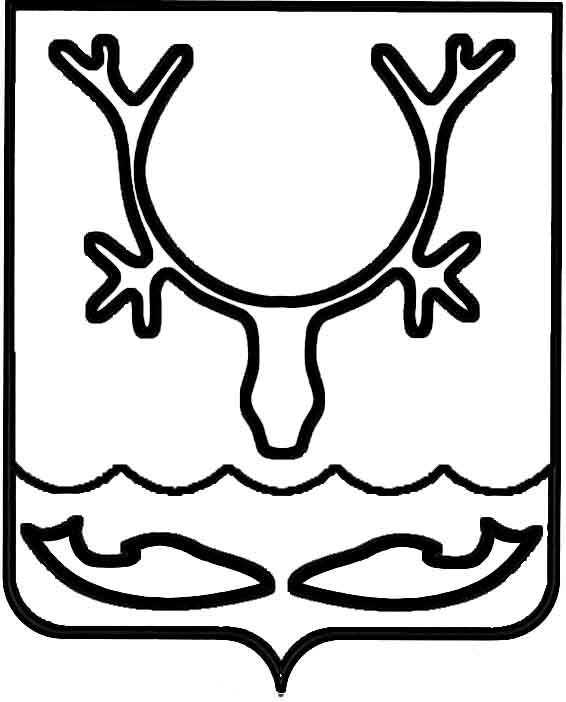 Администрация МО "Городской округ "Город Нарьян-Мар"ПОСТАНОВЛЕНИЕот “____” __________________ № ____________		г. Нарьян-МарОб утверждении порядка предоставления гранта субъектам малого и среднего предпринимательства на создание сервисного центра по ремонту технически сложных товаров бытового назначения                  в городе Нарьян-МареВ соответствии с Бюджетным кодексом, Федеральным законом от 06.10.2003 № 131-ФЗ "Об общих принципах организации местного самоуправления                        в Российской Федерации", Федеральным законом от 24.07.2007 № 209-ФЗ                          "О развитии малого и среднего предпринимательства в Российской Федерации", муниципальной программой МО "Городской округ "Город Нарьян-Мар" "Создание условий для экономического развития", утвержденной постановлением Администрации МО "Городской округ "Город Нарьян-Мар" от 11.10.2013 № 2061, Администрация МО "Городской округ "Город Нарьян-Мар"П О С Т А Н О В Л Я Е Т:1.	Утвердить Положение о предоставлении гранта субъектам малого и среднего предпринимательства на создание сервисного центра по ремонту технически сложных товаров бытового назначения в городе Нарьян-Маре (Приложение 1).2.	Утвердить Положение о проведении конкурса по предоставлению гранта субъектам малого и среднего предпринимательства на создание сервисного центра по ремонту технически сложных товаров бытового назначения в городе Нарьян-Маре (Приложение 2).3.	Утвердить Положение о конкурсной комиссии по отбору победителя               из числа субъектов малого и среднего предпринимательства для предоставления гранта на создание сервисного центра по ремонту технически сложных товаров бытового назначения в городе Нарьян-Маре (Приложение 3).4.	Контроль за исполнением настоящего постановления возложить                        на заместителя главы Администрации МО "Городской округ "Город Нарьян-Мар"                по экономике и финансам Е.С.Кислякову.5.	Настоящее постановление вступает в силу с момента его принятия и подлежит официальному опубликованию.Приложение 1УТВЕРЖДЕНОпостановлением АдминистрацииМО "Городской округ "Город Нарьян-Мар"от 18.09.2014 № 2209ПОЛОЖЕНИЕО ПРЕДОСТАВЛЕНИИ ГРАНТА СУБЪЕКТАМ МАЛОГО И СРЕДНЕГО ПРЕДПРИНИМАТЕЛЬСТВА НА СОЗДАНИЕ СЕРВИСНОГО ЦЕНТРА ПО РЕМОНТУ ТЕХНИЧЕСКИ СЛОЖНЫХ ТОВАРОВ БЫТОВОГО НАЗНАЧЕНИЯ В ГОРОДЕ НАРЬЯН-МАРЕНастоящее Положение о предоставлении гранта субъектам малого и среднего предпринимательства на создание сервисного центра по ремонту технически сложных товаров бытового назначения в городе Нарьян-Маре (далее – Положение) разработано в рамках реализации муниципальной программы МО "Городской округ "Город Нарьян-Мар" "Создание условий для экономического развития", утвержденной постановлением Администрации МО "Городской округ "Город Нарьян-Мар" от 11.10.2013 № 2061. Положение устанавливает порядок и условия предоставления гранта из бюджета МО "Городской округ "Город Нарьян-Мар" субъектам малого и среднего предпринимательства. 1. Общие положенияОсновные понятия, используемые в настоящем Положении:-	субъекты малого и среднего предпринимательства – внесенные в Единый государственный реестр юридических лиц потребительские кооперативы и коммерческие организации (за исключением государственных и муниципальных унитарных предприятий), а также физические лица, внесенные в Единый государственный реестр индивидуальных предпринимателей и осуществляющие предпринимательскую деятельность без образования юридического лица, крестьянские (фермерские) хозяйства, соответствующие условиям ст. 4 Федерального закона от 24.07.2007 № 209-ФЗ "О развитии малого и среднего предпринимательства в Российской Федерации" (далее – СМиСП);-	грант – это денежные средства, предоставляемые СМиСП в форме субсидий на условиях софинансирования целевых расходов на создание сервисного центра по ремонту технически сложных товаров бытового назначения;-	получатель гранта – СМиСП, с которым заключен договор                                    о предоставлении гранта;-	конкурс по предоставлению гранта СМиСП на создание сервисного центра по ремонту технически сложных товаров бытового назначения в городе Нарьян-Маре – порядок отбора и определение победителя среди СМиСП, подавших заявку на участие в конкурсе по предоставлению гранта;-	конкурсная комиссия по отбору победителя из числа СМиСП                          для предоставления гранта – коллегиальный орган, осуществляющий отбор заявок на предоставление гранта на создание сервисного центра по ремонту технически сложных товаров бытового назначения в городе Нарьян-Маре и оценку бизнес- планов;-	организатор конкурса по предоставлению гранта СМиСП, главный распорядитель бюджетных средств – Администрация МО "Городской округ "Город Нарьян-Мар"; -	органы муниципального контроля – структурные подразделения Администрации МО "Городской округ "Город Нарьян-Мар", уполномоченные                 на организацию и проведение на территории муниципального образования "Городской округ "Город Нарьян-Мар" проверок соблюдения при осуществлении деятельности юридическими лицами, индивидуальными предпринимателями требований, установленных муниципальными правовыми актами.1.2.	Целью предоставления гранта является создание сервисного центра              по ремонту технически сложных товаров бытового назначения в городе Нарьян-Маре.1.3.	Грант предоставляется по результатам конкурсного отбора СМиСП              на создание сервисного центра по ремонту технически сложных товаров бытового назначения в городе Нарьян-Маре.Порядок и условия предоставления грантаГрант предоставляется на безвозмездной и безвозвратной основе. Грант предоставляется СМиСП, вкладывающему и (или) вложившему собственные средства на создание сервисного центра по ремонту технически сложных товаров бытового назначения. В расчет принимаются средства СМиСП, направленные на финансирование обоснованных и документально подтвержденных затрат, осуществляемых в рамках реализации бизнес-плана.  Грант предоставляется в размере 85 процентов указанной в бизнес-плане общей суммы затрат, связанных с созданием сервисного центра по ремонту технически сложных товаров бытового назначения, но не более 500 000,0 (Пятьсот тысяч) рублей. 2.4.	Грант предоставляется СМиСП, осуществляющему свою деятельность  на территории МО "Городской округ "Город Нарьян-Мар", не имеющему просроченной задолженности по налоговым и иным обязательным платежам                в бюджеты всех уровней и государственные внебюджетные фонды,                              не находящемуся в стадии реорганизации, ликвидации или банкротства, на основе решений конкурсной комиссии по отбору победителя из числа субъектов малого и среднего предпринимательства для предоставления гранта (далее – комиссия)               по итогам проведения конкурса по предоставлению гранта субъектам малого и среднего предпринимательства на создание сервисного центра по ремонту технически сложных товаров бытового назначения в городе Нарьян-Маре (далее – конкурс) в порядке, предусмотренном настоящим Положением.2.5.	Организатор конкурса заключает с победителем конкурса договор                   в течение 30 календарных дней с момента официального опубликования результатов конкурса по форме согласно приложению к настоящему Положению, в котором предусматриваются:-	условия, порядок и сроки предоставления гранта, в том числе требования по обеспечению прозрачности деятельности СМиСП;-	размер гранта;-	цели и сроки использования гранта;-	порядок и сроки предоставления отчетности об использовании гранта;-	порядок возврата гранта в случае нецелевого использования или неиспользования в установленные сроки.2.6.	Условия предоставления гранта:-	соответствие СМиСП требованиям, установленным настоящим Положением;-	признание СМиСП победителем конкурса;-	заключение с СМиСП договора в соответствии с приложением                            к настоящему Положению.2.7.	При заключении договора организатор конкурса принимает на себя обязательства по перечислению гранта на банковский счет получателя.2.8.	Грант может быть использован только на создание сервисного центра            по ремонту технически сложных товаров бытового назначения в городе Нарьян-Маре.Средства гранта не могут быть использованы на:-	выдачу заработной платы СМиСП и нанятым им работникам, -	на приобретение легковых автомобилей, -	оплату налогов, пеней и штрафов,-	приобретение недвижимости, мебели, оборудования, не используемых                    в деятельности сервисного центра по ремонту технически сложных товаров бытового назначения.2.9.	Организатор конкурса в лице управления экономического и инвестиционного развития в течение 5 календарных дней после заключения договора готовит проект распоряжения о выделении денежных средств                         на предоставление гранта.2.10.	Главный распорядитель на основании распоряжения о предоставлении гранта перечисляет денежные средства на расчетный счет получателя гранта                      в установленном порядке. 2.11.	Средства гранта должны быть использованы в течение 6 (шести) месяцев после получения гранта на расчетный счет получателя.2.12.	Получатель гранта представляет организатору конкурса отчет                         об использовании гранта по форме и в сроки, предусмотренные договором                         о предоставлении гранта.2.13.	Грант, использованный получателем не по целевому назначению и (или) не использованный в сроки, предусмотренные договором о предоставлении гранта, подлежит возврату в бюджет МО "Городской округ "Город Нарьян-Мар"                 в сроки, указанные в договоре в полном объеме.2.14.	Контроль целевого использования бюджетных средств и выполнения условий соглашения осуществляется органами муниципального контроля.2.15.	Запись о предоставленной поддержке вносится в реестр субъектов малого и среднего предпринимательства – получателей поддержки в течение                5 (пяти) дней со дня перечисления гранта на расчетный счет получателя                             в установленном порядке.Приложениек Положению о предоставлениигранта субъектам малого и среднего предпринимательства на создание сервисного центра по ремонту технически сложных товаров бытового назначения в городе Нарьян-МареДоговоро предоставлении гранта    г. Нарьян-Мар                                                                        "____" _________ 20___ г. Администрация МО "Городской округ "Город Нарьян-Мар", в дальнейшем "Грантодатель", в лице ________________________, действующего на основании ______________________________________________________, с одной стороны, и_____________________________________________________________,                                                             (полное наименование организации)именуемый(-ое) в дальнейшем "Грантополучатель", в лице _______________________________________________________________________,                                                            (должность, фамилия, имя, отчество руководителя организации)действующего на основании______________________________________________,                                                                                                                      (указывается документ и его реквизиты)с другой стороны, на основании решения конкурсной комиссии по отбору победителя из числа субъектов малого и среднего предпринимательства                       для предоставления гранта на создание сервисного центра по ремонту технически сложных товаров бытового назначения в городе Нарьян-Маре (протокол заседания  от "__" _____________ 20____  г.) заключили настоящий Договор о нижеследующем.1. Предмет Договора1.1. Грантодатель безвозмездно предоставляет грант в размере, определенном  настоящим Договором, а Грантополучатель обязуется принять грант и распорядиться им исключительно в соответствии с целью, условиями и в порядке,  определенными настоящим Договором.1.2. Грант предоставляется с целью создания Грантополучателем сервисного центра по ремонту технически сложных товаров бытового назначения в городе Нарьян-Маре.2. Размер гранта2.1. Сумма гранта составляет ___________________________________________________                                                                     (сумма цифрами)______________________________________________________________________                                                                                               (сумма прописью)3. Права и обязанности Грантодателя3.1. Грантодатель вправе осуществлять контроль за созданием Грантополучателем сервисного центра по ремонту технически сложных товаров бытового назначения              в городе Нарьян-Маре, а также расходованием полученного гранта исключительно  на создание сервисного центра по ремонту технически сложных товаров бытового назначения в соответствии с разделом 5 настоящего Договора.3.2. Грантодатель обязан перечислить на счет Грантополучателя грант в срок не позднее 15 (пятнадцати) календарных дней со дня подписания настоящего Договора  в соответствии с условиями, определенными настоящим Договором, при наличии лимитов бюджетных обязательств на соответствующий финансовый год.3.3. Грантодатель не вправе вмешиваться в деятельность Грантополучателя, не связанную с реализацией настоящего Договора.Не считается вмешательством в деятельность Грантополучателя осуществление  контроля Грантодателем за целевым использованием средств гранта.4. Права и обязанности Грантополучателя4.1. Грантополучатель вправе привлекать третьих лиц для создания сервисного центра по ремонту технически сложных товаров бытового назначения на основании  заключенных с ними соответствующих договоров.4.2. Грантополучатель обязан:4.2.1. Создать сервисный центр по ремонту технически сложных товаров бытового назначения в г. Нарьян-Маре.4.2.2. По запросу Грантодателя представлять всю запрашиваемую документацию             в целях проверки и контроля Грантополучателя в рамках настоящего Договора.4.2.3. Возвратить грант в течение пятнадцати календарных дней по требованию  Грантодателя в случае расторжения Грантодателем настоящего Договора                           в  соответствии с подпунктом 7.1.3 раздела 7 настоящего Договора на счет  Грантодателя.4.2.4. Незамедлительно информировать Грантодателя об обнаруженной Грантополучателем невозможности получить ожидаемые результаты или                   о нецелесообразности продолжения работ по созданию сервисного центра                    по ремонту технически сложных товаров бытового назначения и в течение тридцати  календарных дней со дня указанного информирования осуществить возврат  Грантодателю суммы гранта в полном объеме. 4.2.5. Представить Грантодателю отчеты по формам согласно приложениям 2, 3                к настоящему Договору в срок, установленный настоящим Договором.4.2.6. Возвратить на счет Грантодателя неиспользованную часть гранта в течение  тридцати календарных дней со дня предоставления отчетности о реализации бизнес-плана.4.3. Грантополучатель не вправе:4.3.1. Передавать грант третьим лицам.4.3.2. Изменять  расходы, указанные в приложении 1 к настоящему Договору.5. Отчетность и контроль5.1. Устанавливаются следующие формы отчетности Грантополучателя                            об использовании средств гранта:5.1.1. Отчет о выполнении мероприятий, связанных с созданием сервисного центра по ремонту технически сложных товаров бытового назначения в городе Нарьян-Маре и указанных в приложении 1 к настоящему Договору, по форме согласно приложению 2 к настоящему Договору по истечении 6 месяцев после получения гранта на счет Грантополучателя. 5.1.2. Финансовый отчет по созданию сервисного центра по ремонту технически сложных товаров бытового назначения в городе Нарьян-Маре за 2015 год по форме согласно приложению 3 к настоящему Договору в срок до 01 февраля 2016 года.5.2. В случае использования средств гранта до истечения 6 месяцев Грантополучатель имеет право представить отчет по форме, установленной приложением 2 к Договору, до истечения указанного срока.5.3. Отчеты представляются в двух экземплярах. Приложения к отчетам представляются в одном экземпляре. После проверки предоставленных документов на соответствие требованиям настоящего Положения один экземпляр отчетов, утвержденных организатором конкурса, возвращается Грантополучателю.5.4. Для обеспечения текущего контроля реализации бизнес-плана Грантодатель принимает следующие меры:5.4.1. Контролирует расходование полученного гранта исключительно на создание сервисного центра по ремонту технически сложных товаров бытового назначения            в г. Нарьян-Маре:- запрашивает у Грантополучателя финансовые и иные документы, касающиеся создания сервисного центра по ремонту технически сложных товаров бытового назначения в г. Нарьян-Маре;- проводит проверку документов, представленных Грантополучателем                                 в подтверждение расходования гранта исключительно по созданию сервисного центра по ремонту технически сложных товаров бытового назначения, а также проверку фактической реализации мероприятий, связанных с созданием сервисного центра.6. Ответственность Сторон6.1. Стороны несут ответственность за ненадлежащее выполнение своих обязанностей по настоящему Договору в соответствии с законодательством Российской Федерации.7. Расторжение Договора7.1. Настоящий Договор может быть расторгнут досрочно:7.1.1. По соглашению сторон.7.1.2. По решению суда.7.1.3. В одностороннем порядке Грантодателем в случае нарушения Грантополучателем условий настоящего Договора.7.2. В случае досрочного расторжения настоящего Договора Грантополучатель  возвращает сумму гранта в полном объеме.8. Разрешение споров8.1. В случае возникновения споров по настоящему Договору стороны принимают меры к их разрешению путем переговоров.8.2. В случае невозможности урегулирования споров по настоящему Договору   путем переговоров споры разрешаются в судебном порядке в соответствии                       с законодательством Российской Федерации.9. Заключительные положения9.1. Стороны освобождаются от частичного или полного исполнения обязательств   по настоящему Договору, если это неисполнение явилось следствием обстоятельств  непреодолимой силы, возникших после заключения настоящего Договора                         в результате событий чрезвычайного характера, которые стороны не могли ни предвидеть, ни предотвратить разумными мерами.9.2. Настоящий Договор вступает в силу со дня его подписания.9.3. Настоящий Договор составлен в двух экземплярах, имеющих одинаковую юридическую силу, по одному для каждой из сторон.10. Адреса и реквизиты сторон      От Грантодателя                                                    От Грантополучателя______________  _________________                  ____________          _________________М.П. (подпись)          (Ф.И.О.)                              М.П. (подпись)       (Ф.И.О. руководителя)Приложение 1к Договору о предоставлении гранта Мероприятия, связанные с созданием сервисного центра по ремонту технически сложных товаров бытового назначения в городе Нарьян-МареПриложение 2к Договору о предоставлении гранта Отчет о выполнении мероприятий, связанных с созданием сервисного центра по ремонту технически сложных товаров бытового назначения в городе Нарьян-МареНаименование получателя гранта___________________________________________Грант предоставлен по Договору о предоставлении гранта №_______ от __________Остаток средств гранта:Всего:__________ руб. _____________________________________________________                                                                (сумма прописью)Перечень подтверждающих документов к отчету:1.2.3.Руководитель субъектамалого и среднего предпринимательства  ______________________     ____________                                                                                             (должность руководителя, Ф.И.О.)             (подпись)Дата составления ____________________ 20___ г.Приложение 3к Договору о предоставлении гранта Финансовый отчет по созданию сервисного центра по ремонту технически сложных товаров бытового назначения в городе Нарьян-Маре с 01.01.2015 по 31.12 2015Наименование получателя гранта___________________________________________Грант предоставлен по Договору о предоставлении гранта №_______ от __________Остаток средств гранта:Всего:__________ руб. _____________________________________________________                                                                (сумма прописью)Дата составления ____________________ 20___ г.Руководитель субъектамалого и среднего предпринимательства  ______________________     ____________                                                                                             (должность руководителя, Ф.И.О.)             (подпись)Приложение 2УТВЕРЖДЕНОпостановлением АдминистрацииМО "Городской округ "Город Нарьян-Мар"от 18.09.2014 № 2209ПОЛОЖЕНИЕО ПРОВЕДЕНИИ КОНКУРСА ПО ПРЕДОСТАВЛЕНИЮ ГРАНТА СУБЪЕКТАМ МАЛОГО И СРЕДНЕГО ПРЕДПРИНИМАТЕЛЬСТВАНА СОЗДАНИЕ СЕРВИСНОГО ЦЕНТРА ПО РЕМОНТУ ТЕХНИЧЕСКИ СЛОЖНЫХ ТОВАРОВ БЫТОВОГО НАЗНАЧЕНИЯ В ГОРОДЕ НАРЬЯН-МАРЕ1. Общие положения1.1.	Конкурс по предоставлению гранта субъектам малого и среднего предпринимательства на создание сервисного центра в городе Нарьян-Маре (далее – конкурс) проводится в рамках реализации муниципальной программы МО "Городской округ "Город Нарьян-Мар" "Создание условий для экономического развития", утвержденной постановлением Администрации МО "Городской округ "Город Нарьян-Мар" от 11.10.2013 № 2061.1.2.	Грант предоставляется на реализацию бизнес-плана на создание сервисного центра по ремонту технически сложных товаров бытового назначения             в городе Нарьян-Маре.2. Организация проведения конкурса2.1.	Организатор конкурса по предоставлению гранта субъектам малого и среднего предпринимательства на создание сервисного центра по ремонту технически сложных товаров бытового назначения в городе Нарьян-Маре – Администрация МО "Городской округ "Город Нарьян-Мар" в лице управления экономического и инвестиционного развития (далее – организатор конкурса)                 при проведении конкурса осуществляет следующие функции:2.1.1.	Готовит информационное извещение о проведении конкурса, размещает его на официальном сайте Администрации МО "Городской округ "Город Нарьян-Мар" в информационно-телекоммуникационной сети "Интернет" и                         в официальном бюллетене МО "Городской округ "Город Нарьян-Мар" "Наш Город" до начала срока приема заявок на участие в конкурсе, в которое включены:-	сроки приема заявок на участие в конкурсе;-	время и место приема заявок на участие в конкурсе, почтовый адрес                 для направления заявок на участие в конкурсе;-	контактный телефон для получения консультаций по вопросам подготовки заявок на участие в конкурсе;-	место и дата проведения конкурса.2.1.2.	Осуществляет прием, регистрацию и проверку заявок на участие                   в конкурсе.2.1.3.	Проверяет полноту представления и правильность оформления документов, полученных от СМиСП, претендующих на участие в конкурсе".2.1.4.	Консультирует по вопросам, связанным с оформлением документов      для участия в конкурсе.2.1.5.	Оповещает членов конкурсной комиссии о дате, времени и месте проведения заседания конкурсной комиссии.2.1.6.	Готовит материалы на заседание конкурсной комиссии и вносит их             на рассмотрение конкурсной комиссии.2.1.7.	Осуществляет организационно-техническое обеспечение деятельности конкурсной комиссии.2.1.8.	Готовит информационное сообщение о результатах конкурса                     для размещения в средствах массовой информации.2.1.9.	Обеспечивает сохранность поступивших и допущенных к участию                 в конкурсе заявок и прилагаемых к ним документов в соответствии с утвержденной номенклатурой дел Администрации МО "Городской округ "Город Нарьян-Мар". 3. Участники конкурса3.1.	Участниками конкурса могут быть субъекты малого и среднего предпринимательства, зарегистрированные и осуществляющие свою деятельность на территории МО "Городской округ "Город Нарьян-Мар", не имеющие просроченной задолженности по налоговым и иным обязательным платежам             в бюджеты всех уровней и государственные внебюджетные фонды, не находящиеся в стадии реорганизации, ликвидации или банкротства (далее – СМиСП).3.2.	Приоритетной целевой группой учредителей СМиСП – получателей гранта являются:-	физические лица, состоявшие до дня регистрации в качестве СМиСП                 на учете центра занятости населения в качестве безработного;-	работники, находящиеся под угрозой массового увольнения                             (при установлении неполного рабочего времени, временной приостановки работ, предоставлении отпуска без сохранения заработной платы, реализации мероприятий по высвобождению работников);-	военнослужащие, уволенные в запас в связи с сокращением                            из Вооруженных Сил Российской Федерации, состоявшие до дня регистрации                   в качестве субъекта малого предпринимательства на учете центра занятости населения в качестве безработного;-	индивидуальные предприниматели в возрасте до 30 лет и юридические лица, в уставном капитале которых доля, принадлежащая физическим лицам                    в возрасте до 30 лет, составляет более 50%.3.3.	Участниками конкурса не могут быть:-	СМиСП, указанные в частях 3, 4 статьи 14 Федерального закона                        от 24.07.2007 № 209-ФЗ "О развитии малого и среднего предпринимательства                    в Российской Федерации";-	СМиСП, указанные в части 5 статьи 14 Федерального закона от 24.07.2007 № 209-ФЗ "О развитии малого и среднего предпринимательства в Российской Федерации";-	СМиСП, представившие неполный комплект документов, указанных                     в пункте 6.1 настоящего Положения;-	внесенные в реестр недобросовестных поставщиков в соответствии                     с законодательством. 4. Порядок проведения конкурса4.1.	Срок приема заявок на участие в конкурсе составляет 30 календарных дней со дня публикации извещения о проведении конкурса на официальном сайте Администрации МО "Городской округ "Город Нарьян-Мар" в информационно-телекоммуникационной сети "Интернет". В случаях, когда последний день срока приема заявок приходится на день, признаваемый в соответствии                                 с законодательством выходным и (или) нерабочим праздничным днем, днем окончания срока считается следующий за ним рабочий день.4.2.	Для участия в конкурсе СМиСП должен представить организатору конкурса заявку по форме, установленной приложением 4 к настоящему Положению.4.3.	Каждый СМиСП, претендующий на получение гранта, имеет право предоставить только одну заявку.4.4.	В течение срока приема заявок на участие в конкурсе организатор конкурса консультирует по вопросам подготовки заявок на участие в конкурсе.4.5.	Заявка на участие в конкурсе представляется организатору конкурса непосредственно или направляется по почте.При приеме заявки на участие в конкурсе организатор конкурса регистрирует ее в журнале учета заявок на участие в конкурсе в соответствии с приложением 1                                  к настоящему Положению.Заявка на участие в конкурсе, поступившая в адрес организатора конкурса после окончания срока приема заявок (в том числе по почте), не регистрируется,                     к участию в конкурсе не допускается и возвращается СМиСП.4.6.	Заявка на участие в конкурсе может быть отозвана до окончания срока приема заявок путем направления в адрес организатора конкурса соответствующего обращения. Отозванные заявки не учитываются при определении количества заявок, представленных на участие в конкурсе.Внесение изменений в заявку на участие в конкурсе допускается только путем представления для включения в ее состав дополнительной информации (в том числе документов).4.7.	Поданные на участие в конкурсе заявки проверяются организатором конкурса на соответствие требованиям, установленным настоящим Положением.По итогам проведения проверки организатор конкурса составляет заключение, в котором отражает информацию в разрезе каждой поданной заявки о ее соответствии установленным требованиям. Срок проведения проверки и составления заключения составляет 3 (три) рабочих дня со дня окончания срока приема заявок.Составленное заключение организатор конкурса направляет в конкурсную комиссию. Заседание конкурсной комиссии по рассмотрению поданных заявок назначается на 3 (третий) рабочий день со дня окончания срока проведения проверки.На основании представленного организатором конкурса заключения конкурсная комиссия утверждает список заявителей, допущенных к участию                     в конкурсе, и список заявителей, не допущенных к участию в конкурсе. Данные заносятся в протокол конкурсной комиссии.4.8.	СМиСП, подавший заявку на участие в конкурсе, не допускается                   к участию в нем (не является участником конкурса), если:-	СМиСП не соответствует требованиям к участникам конкурса, установленным настоящим Положением;-	СМиСП представлено более одной заявки;-	представленная СМиСП заявка не соответствует условиям участия, установленным настоящим Положением;-	представлены недостоверные сведения; -	подготовленная СМиСП заявка поступила после окончания срока приема заявок (в том числе по почте).Не может являться основанием для отказа в допуске к участию в конкурсе наличие в документах заявки описок, опечаток, орфографических и арифметических ошибок, за исключением случаев, когда такие ошибки имеют существенное значение для оценки содержания представленных документов.4.9.	В процессе проведения конкурса секретарем конкурсной комиссии ведется протокол заседания конкурсной комиссии.4.10.	Каждая заявка, допущенная к участию в конкурсе, подлежит индивидуальной оценке членами комиссии. Каждый член комиссии дает оценку заявке и вносит результаты в оценочную ведомость, форма которой установлена приложением 2 к настоящему Положению. После оценки всех заявок секретарь комиссии определяет суммарное значение оценок заявок и включает в итоговую ведомость в соответствии с приложением 3            к настоящему Положению.4.11.	Победителем конкурса признается заявка, получившая наибольший балл.При равных итоговых оценках двух и более заявок гранд предоставляется              в порядке очередности поступления заявок для участия в конкурсе.4.12.	В случае отсутствия конкурирующих заявок членами комиссии принимается решение о предоставлении гранта единственному СМиСП, допущенному к участию в конкурсе, при условии его соответствия всем требованиям и соблюдения им всех условий, установленных настоящим Положением.4.13.	Конкурс признается несостоявшимся в случаях:-	если в течение срока, установленного для подачи заявок, не подана ни одна заявка на участие в его проведении;-	если поданы заявки (заявка), не соответствующие(ая) требованиям, определенным настоящим Положением.Решение о признании конкурса несостоявшимся вносится в протокол проведения конкурса.4.14.	Протокол заседания конкурсной комиссии размещается                            на официальном сайте Администрации МО "Городской округ "Город Нарьян-Мар"            в информационно-телекоммуникационной сети "Интернет" в срок не позднее                    5 (пяти) рабочих дней со дня оформления протокола с результатами конкурса.4.15.	Организатор конкурса не возмещает участникам (в том числе победителю) конкурса расходы, понесенные ими в связи с их участием в конкурсе.5. Условия участия в конкурсе5.1.	СМиСП в установленные в извещении о проведении конкурса сроки представляют организатору конкурса:-	заявку на участие в конкурсе по форме, установленной согласно приложению 4 к настоящему Положению;-	копию паспорта гражданина Российской Федерации (для индивидуальных предпринимателей);-	копию свидетельства о постановке на учет в налоговом органе; -	бизнес-план в соответствии с приложением 5 к настоящему Положению;-	копии документов, подтверждающих наличие производственных и других  помещений (копии договоров аренды помещения или о намерении заключения такого договора, копии документов о праве собственности на помещения и т.д.)         (для СМиСП, осуществляющих на момент подачи заявки деятельность по ремонту сложной бытовой техники в г. Нарьян-Маре);-	копии документов, подтверждающих наличие оборудования, необходимого для ремонта сложной бытовой техники (для СМиСП, осуществляющих на момент подачи заявки деятельность по ремонту сложной бытовой техники в г. Нарьян-Маре);-	документы, подтверждающие наличие на счете СМиСП собственных (заемных) средств для софинансирования бизнес-плана в размере не менее 15%             от суммы гранта (для СМиСП, планирующих создание сервисного центра                       по ремонту технически сложных товаров бытового назначения в г. Нарьян-Маре); -	копии документов, подтверждающих произведенные расходы на создание сервисного центра (для СМиСП, осуществляющих на момент подачи заявки деятельность по ремонту сложной бытовой техники в г. Нарьян-Маре);-	смету расходования средств гранта;-	справку о численности работников и средней заработной плате на момент подачи заявки на получение гранта (без учета внешних совместителей)                               с подтверждающими документами (для СМиСП, осуществляющих на момент подачи заявки деятельность по ремонту сложной бытовой техники в г. Нарьян-Маре).-	копии документов, подтверждающих отношение СМиСП к приоритетной целевой группе.5.2.	Все листы документов, входящих в состав заявки, указанных в пункте 5.1 настоящего Положения, должны быть прошиты в один том, имеющий сквозную нумерацию листов и соответствующую опись, скрепленный печатью заявителя           (при наличии). На обратной стороне тома проставляется надпись "прошито и пронумеровано на ____листах", дата, личная подпись лица, уполномоченного                 на заверение копий документов, расшифровка подписи (фамилия, инициалы) и печать заявителя (при наличии). Приложение 1к Положению о проведении конкурсапо предоставлению гранта субъектаммалого и среднего предпринимательствана создание сервисного центрапо ремонту технически сложных товаровбытового назначения в городе Нарьян-МареЖурналучета заявок на участие в конкурсе по предоставлению грантасубъектам малого и среднего предпринимательства на создание сервисного центрапо ремонту технически сложных товаров бытового назначения в городе Нарьян-МареПриложение 2к Положению о проведении конкурсапо предоставлению гранта субъектаммалого и среднего предпринимательствана создание сервисного центрапо ремонту технически сложных товаровбытового назначения в городе Нарьян-МареОценочная ведомость заявки на участие в конкурсе по предоставлению грантасубъектам малого и среднего предпринимательства на создание сервисного центрапо ремонту технически сложных товаров бытового назначения в городе Нарьян-МареФамилия, имя, отчество члена комиссии______________________________________Наименование субъекта малого и среднего предпринимательства_________________Приложение 3к Положению о проведении конкурсапо предоставлению гранта субъектаммалого и среднего предпринимательствана создание сервисного центрапо ремонту технически сложных товаровбытового назначения в городе Нарьян-МареИтоговая ведомость Приложение 4 к Положению о проведении конкурсапо предоставлению гранта субъектаммалого и среднего предпринимательствана создание сервисного центрапо ремонту технически сложных товаров бытового назначения в городе Нарьян-Мареот ________2014 №_______Заявкана участие в конкурсе по предоставлению гранта субъектам малого и среднего предпринимательства на создание сервисного центра по ремонту технически сложных товаров бытового назначения в городе Нарьян-Маре    _______________________________________________________________________(полное наименование юридического лица  (индивидуального предпринимателя) с указанием  места регистрации (места жительства)просит предоставить грант в размере _______________________________________(_________________________________________________________________) рублей(прописью)на реализацию бизнес-плана на создание сервисного центра по ремонту технически сложных товаров бытового назначения в городе Нарьян-МареЮридический адрес: ____________________________________________________Фактическое местонахождение: ____________________________________________Почтовый адрес: _________________________________________________________Номер контактного телефона/факса: ________________________________________Электронная почта _______________________________________________________ИНН/КПП _____________________________________________________________Свидетельство о регистрации № ____________________ дата ___________________ОГРН № ___________________________________________ дата _______________ОКПО ______________________________________________________________________Дата регистрации юридического лица (индивидуального предпринимателя),основной государственный регистрационный номер, наименование органа,выдавшего свидетельство о государственной регистрации ____________________________________________________________________________________________Фамилия, имя, отчество руководителя ______________________________________Паспортные данные (серия, номер, кем и когда выдан, для индивидуальныхпредпринимателей) _____________________________________________________________________________________________________Расчетный счет __________________________________________________________Банк получателя _________________________________________________________Корреспондентский счет __________________________________________________БИК ___________________________________________________________________Заявляю о том, что на день подачи настоящего заявления в отношении меня, как  субъекта хозяйственных правоотношений, не проводятся процедуры ликвидации,  отсутствует решение арбитражного суда о банкротстве и об открытии конкурсного   производства, не приостановлена деятельность в порядке, предусмотренном Кодексом Российской Федерации об административных правонарушениях, а также не имею просроченной задолженности по налоговым платежам и иным обязательным платежам в бюджеты всех уровней и государственные внебюджетные фонды.Полноту и достоверность сведений подтверждаю.Настоящим выражаю свое согласие на обработку моих персональных данных, содержащихся в настоящем заявлении и в любых иных документах, предоставленных мною. Организатор конкурса может систематизировать, накапливать, хранить, уточнять (обновлять, изменять), использовать, распространять (в том числе передавать третьим лицам), обезличивать персональные данные.    К заявке прилагаются документы на ___ листах.    Перечень:    1.    2.    3.    Руководитель юридического лица /    индивидуальный предприниматель   ___________ (________________________)                                                                      (подпись)         (расшифровка подписи)    М.П. Дата подачи заявки:   "__" __________ 20__ г.Приложение 5 к Положению о проведении конкурсапо предоставлению гранта субъектаммалого и среднего предпринимательствана создание сервисного центрапо ремонту технически сложных товаров бытового назначения в городе Нарьян-МареБизнес-план на создание сервисного центра по ремонту технически сложных товаров бытового назначения в городе Нарьян-МареСтруктура бизнес-плана:1. Резюме.2. Общее описание предприятия.3. Описание продукции и услуг.4. Маркетинг-план.5. Производственный план.6. Финансовый план.1. РезюмеНаименование и адрес юридического лица (индивидуального предпринимателя)______________________________________________________________________Фамилия, имя, отчество __________________________________________________Телефон ________________________________________________________________Факс ___________________________________________________________________В данном разделе необходимо изложить суть проекта, кратко сформулировав основное направление намечаемой или осуществляемой деятельности СМиСП, претендующего на получение гранта. Необходимо указать, идет ли речь об организации нового направления бизнеса или о развитии существующего.
2. Общее описание предприятияРаздел "Общее описание предприятия" должен содержать следующую информацию:1) направление деятельности предприятия в настоящее время;2) цели предприятия;3) наличие производственных помещений (в собственности, в аренде, другое, площадь, срок действия договора и т.д.);4) среднесписочная численность работников, занятых в деятельности сервисного центра по ремонту технически сложных товаров бытового назначения             в городе Нарьян-Маре (перечислить должности (штатное расписание);5) среднемесячная заработная плата работников, занятых в деятельности сервисного центра по ремонту технически сложных товаров бытового назначения;6) реклама, партнерские связи.3. Описание услугиВ этом разделе необходимо подробно описать услугу: название, ее особенности, конкурентоспособность, ценообразование, экологическая безопасность, каким образом проходит и осуществляется контроль над качеством и обслуживанием, если имеются патенты и соглашения. Степень готовности.4. Маркетинг-планРаздел "Маркетинг-план" должен содержать следующую информацию:1) анализ текущего состояния рынка (содержит основную информацию            о рынке, конкурентах, потребителях и методах распространения);2) анализ угроз и возможностей (содержит перечисление основных угроз и возможностей, с которыми может столкнуться субъект малого и среднего предпринимательства).3) предполагаемый спрос на услугу, каким образом будут привлекаться потребители и проведение предполагаемой ценовой политики.5. Производственный планПроизводственный план отвечает на вопрос, какие текущие расходы будут произведены в ходе реализации бизнес-плана.В данном разделе необходимо дать краткое описание технологической цепочки занятых по созданию сервисного центра по ремонту технически сложных товаров бытового назначения: какие материалы предполагается использовать, источники их получения, оборудование и т.д.Также необходимо отразить расходы, оплата которых планируется за счет гранта (заполнение таблицы обязательно)
Перечень мероприятий, на которые планируется направить средства гранта 
6. Финансовый планВ этом разделе описываются все затраты основных периодов, расчетных поступлений от проекта, расчет платежей в налоговые службы и составляется финансовый прогноз. Сроки окупаемости, графики имеющихся выплат по займам. Необходимо охватить и тот аспект, насколько ваш бизнес устойчив к колебаниям             с внешней стороны.Финансовый прогнозПриложение 3УТВЕРЖДЕНОпостановлением АдминистрацииМО "Городской округ "Город Нарьян-Мар"от 18.09.2014 № 2209ПОЛОЖЕНИЕО КОНКУРСНОЙ КОМИССИИ ПО ОТБОРУ ПОБЕДИТЕЛЯ ИЗ ЧИСЛА СУБЪЕКТОВ МАЛОГО И СРЕДНЕГО ПРЕДПРИНИМАТЕЛЬСТВА ДЛЯ ПРЕДОСТАВЛЕНИЯ ГРАНТА НА СОЗДАНИЕ СЕРВИСНОГО ЦЕНТРА ПО РЕМОНТУ ТЕХНИЧЕСКИ СЛОЖНЫХ ТОВАРОВ БЫТОВОГО НАЗНАЧЕНИЯ В ГОРОДЕ НАРЬЯН-МАРЕ 1. Общие положения1.1.	Настоящее Положение определяет порядок деятельности комиссии            по отбору победителя из числа СМиСП для предоставления грантов из бюджета МО "Городской округ "Город Нарьян-Мар" (далее – комиссия) на создание сервисного центра по ремонту технически сложных товаров бытового назначения в городе Нарьян-Маре.1.2.	Комиссия является коллегиальным органом.1.3.	Задача комиссии:- рассмотрение представленных заявителями заявок;- оценка представленных заявок;- определение победителя конкурса.2. Порядок формирования и деятельности комиссии2.1.	Персональный и численный состав комиссии утверждается Администрацией МО "Городской округ "Город Нарьян-Мар".2.2.	Комиссия формируется в составе не менее 8 человек. Состав конкурсной комиссии формируется из представителей муниципальных служащих, депутатов Совета городского округа "Город Нарьян-Мар" (по согласованию), представителей Координационного совета при Администрации МО "Городской округ "Город Нарьян-Мар" по поддержке малого и среднего предпринимательства                               (по согласованию, за исключением муниципальных служащих).В состав комиссии входят: председатель комиссии, заместитель председателя, секретарь комиссии, члены комиссии.2.3.	Все члены комиссии обладают равными правами при обсуждении и принятии решений по рассматриваемым вопросам.2.4.	Председатель комиссии организует работу комиссии, распределяет обязанности между заместителем, секретарем и членами комиссии.2.5.	Заместитель председателя комиссии исполняет обязанности председателя в период его отсутствия.2.6.	Секретарь комиссии оповещает членов комиссии о времени и месте заседания комиссии, ведет протоколы заседаний комиссии.2.7.	Члены комиссии:-	участвуют в работе комиссии, выполняют поручения председателя комиссии;-	обеспечиваются необходимыми материалами и документами по вопросам, рассматриваемым комиссией;-	имеют право вносить предложения по рассмотрению вопросов, находящихся в ведении комиссии, участвовать в подготовке, обсуждении и принятии решений по вопросам, рассматриваемым на заседаниях комиссии.2.8.	По мере проведения конкурса по предоставлению гранта СМиСП                 на создание сервисного центра по ремонту технически сложных товаров бытового назначения в городе Нарьян-Маре проводится заседание комиссии.2.9.	Формой работы комиссии является ее заседание.2.10.	Заседание комиссии является правомочным, если на нем присутствует не менее половины ее членов.2.11.	Каждый член комиссии обладает одним голосом. Член комиссии не вправе передавать право голоса другому лицу.2.12.	Решения комиссии принимаются большинством голосов и оформляются протоколом, который подписывают члены комиссии, присутствовавшие на заседании комиссии. В протоколе заседания комиссии указывается особое мнение членов комиссии (при его наличии). При равенстве голосов голос председателя комиссии является решающим.2.13.	В случае, если член конкурсной комиссии лично, прямо или косвенно заинтересован в итогах конкурса или имеются иные обстоятельства, способные повлиять на участие члена конкурсной комиссии в работе конкурсной комиссии, он обязан проинформировать об этом конкурсную комиссию до начала рассмотрения заявок на участие в конкурсе, а также он должен быть отстранен от участия в заседании комиссии до официального размещения результатов конкурса на сайте Администрации МО "Городской округ "Город Нарьян-Мар" в сети Интернет.Для целей настоящего Положения под личной заинтересованностью члена конкурсной комиссии понимается возможность получения им доходов (неосновательного обогащения) в денежной либо натуральной форме, доходов в виде материальной выгоды непосредственно для члена конкурсной комиссии, его близких родственников, к которым относятся супруг, родители, дети, родные братья и сестры, дедушка, бабушка, внуки, усыновители и усыновленные (далее - близкие родственники), а также граждан или организаций, с которыми член конкурсной комиссии связан финансовыми или иными обязательствами.2.14.	К обстоятельствам, способным повлиять на участие члена конкурсной комиссии в работе конкурсной комиссии, относятся:участие члена конкурсной комиссии или его близких родственников                         в деятельности организации, являющейся участником конкурса, в качестве учредителя, члена коллегиального органа, единоличного исполнительного органа или работника;участие члена конкурсной комиссии или его близких родственников                         в деятельности организации, являющейся учредителем, участником, членом организации, являющейся участником конкурса, в качестве учредителя или единоличного исполнительного органа;наличие у члена конкурсной комиссии или его близких родственников договорных отношений с организацией, являющейся участником конкурса;получение членом конкурсной комиссии или его близкими родственниками   денежных средств, иного имущества, материальной выгоды (в том числе в виде безвозмездно полученных работ, услуг) от организации, являющейся участником конкурса;наличие у члена конкурсной комиссии или его близких родственников судебных споров с организацией, являющейся участником конкурса, ее учредителем или руководителем;участие члена конкурсной комиссии в работе организации, являющейся участником конкурса, в качестве добровольца;оказание членом конкурсной комиссии содействия организации, являющейся участником конкурса, в подготовке заявки на участие в конкурсе (за исключением случаев консультирования на безвозмездной основе путем ответов на вопросы               по подготовке заявки).2.15.	Конкурсная комиссия, если ей стало известно о наличии обстоятельств, способных повлиять на участие члена конкурсной комиссии в работе конкурсной комиссии, обязана рассмотреть их и принять решение о рассмотрении заявки          на участие в конкурсе, в отношении которых имеются личная заинтересованность члена конкурсной комиссии или иные обстоятельства, способные повлиять              на участие члена конкурсной комиссии в работе конкурсной комиссии, без участия члена конкурсной комиссии в обсуждении соответствующих заявок или                         в отсутствие члена конкурсной комиссии на заседании конкурсной комиссии.2.16.	Информация о наличии у члена конкурсной комиссии личной заинтересованности в итогах конкурса или иных обстоятельствах, способных повлиять на участие члена конкурсной комиссии в работе конкурсной комиссии, а также решения, принятые конкурсной комиссией по результатам рассмотрения такой информации, указываются в протоколе заседания конкурсной комиссии.2.17.	Член комиссии (за исключением секретаря комиссии) не вправе самостоятельно вступать в личные контакты с участниками конкурса.2.18.	Член комиссии в случае несогласия с решением комиссии имеет право письменно выразить особое мнение, которое приобщается к протоколу.2.19.	В случае временного отсутствия секретаря конкурсной комиссии его обязанности по решению комиссии возлагаются председателем комиссии на другого члена комиссии.2.20.	При наличии у секретаря личной заинтересованности в итогах конкурса или иных обстоятельствах, способных повлиять на участие его как члена конкурсной комиссии в работе конкурсной комиссии, секретарь комиссии не участвует в рассмотрении заявок и голосовании.Порядок утверждения отчетаОтчет, представленный СМиСП, рассматривается на заседании комиссии.При необходимости получатель гранта может быть приглашен                       на заседание комиссии.Решение об утверждении (не утверждении) отчета принимается                          в порядке, указанном в п. 2.12. настоящего положения.  Утвержденный отчет подписывается организатором конкурса.1809.20142209Глава МО "Городской округ "Город Нарьян-Мар" Т.В.Федорова№ п/пНаименование мероприятийПланируемая сумма расхода (руб.)АБВ№ п/пНаименование выполненного мероприятияФактическая  сумма расхода (руб.)АБВ№ п/пПоказателиФактАБВ1Общий объем выручки от реализации работ, товаров, услуг      (по всей деятельности получателя) (тыс. рублей)1в том числе:
объем выручки от реализации бизнес-плана по созданию сервисного центра2Расходы на реализацию бизнес-плана, всего (тыс. рублей)2в том числе за счет:2гранта (расшифровка, с приложением подтверждающих документов (акты, накладные, счета-фактуры, договора, документы, подтверждающие оплату)2собственных, заемных и прочих средств (расшифровка)3Прибыль (убыток) от деятельности сервисного центра  (тыс. рублей)4Среднесписочная численность занятых работников (чел.)4в том числе:
в производстве по сервисному центру5Среднемесячная заработная плата (рублей)6Объем налогов, исчисленных в бюджеты всех уровней, всего (тыс. рублей)6в том числе:
УСН, ЕНВД, патент, упрощенная система налогообложения (нужное подчеркнуть)6НДФЛ6прочие (расшифровка)Ф.И.О. заявителя (представителя заявителя)Дата и время подачи заявкиДокумент, подтвержда ющий полномочия заявителя (представителя заявителя)Стоимость проекта, тыс. руб.Размер запрашива емого гранта, тыс. руб.Подпись заявителя (представителя заявителя)1.2.3.№ п/пНаименование показателей оценки заявкиОценка в баллахАБ11Реалистичность (наличие собственных квалифицированных кадров, способность привлечь в необходимом объеме специалистов для реализации мероприятий проекта, наличие необходимых ресурсов, достаточность финансовых средств для реализации мероприятий и достижения целей проекта, а также наличие опыта выполнения, предоставление информации об организации в сети Интернет)2Обоснованность (соответствие запрашиваемых средств на поддержку целей и мероприятий проекта, наличие необходимых обоснований, расчетов, логики и взаимной увязки предлагаемых мероприятий)3Экономическая эффективность (соотношение затрат и полученных результатов (в случаях, когда такая оценка возможна), количество создаваемых рабочих мест и пр.) 4Социальная эффективность (трудоустройство граждан с ограниченными возможностями здоровья, льготная дорога работникам, участие в социально-значимых проектах и пр.)5Отношение к приоритетной группе учредителя субъекта малого и среднего предпринимательстваИтогоПримечания:Примечания:Для оценки заявки по каждому показателю применяетсяДля оценки заявки по каждому показателю применяется4-балльная шкала, где учитываются:4-балльная шкала, где учитываются:0 – бизнес-план полностью не соответствует данному показателю;0 – бизнес-план полностью не соответствует данному показателю;1 – бизнес-план в незначительной части соответствует данному показателю;1 – бизнес-план в незначительной части соответствует данному показателю;2 – бизнес-план в значительной степени соответствует данному показателю;2 – бизнес-план в значительной степени соответствует данному показателю;3 – бизнес-план полностью соответствует данному показателю.3 – бизнес-план полностью соответствует данному показателю.Наименование субъекта малого и среднего предпринимательстваОценка№ п/пНаименование мероприятийПланируемая сумма расхода (руб.)АБВНаименование статьи расходов (доходов)Плановые показатели по годамПлановые показатели по годамПлановые показатели по годамПлановые показатели по годамПлановые показатели по годамПлановые показатели по годамПлановые показатели по годамПлановые показатели по годамНаименование статьи расходов (доходов)1 год1 год1 год1 год2 год2 год2 год2 годНаименование статьи расходов (доходов)1 месяц2 месяци так далеевсего, за год1 месяц2 месяци так далеевсего, за год1. Выручка (доходы), тыс. руб.2. Расходы, тыс. руб. (расшифровка расходов)3. Прибыль (выручка - расходы), руб.